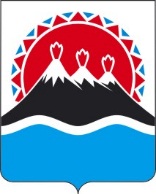 В соответствии с пунктом 4 статьи 21 Бюджетного кодекса Российской Федерации, указаниями о порядке формирования и применения кодов бюджетной классификации Российской Федерации, их структуре и принципах назначения, утвержденными Приказом Министерства финансов Российской Федерации от 06.06.2019 № 85нПРИКАЗЫВАЮ: 1. Внести в приложение к приказу Министерства финансов Камчатского края от 23.11.2020 № 243 «Об установлении перечня и кодов целевых статей расходов бюджета территориального фонда обязательного медицинского страхования Камчатского края на 2021 год и на плановый период 2022 и 2023 годов» следующие изменения:а) дополнить пунктом 20 следующего содержания: «                                                                                                                            »;б) после таблицы дополнить сноской 10 следующего содержания:«<10> – По целевой статье 01 А 01 56220 отражаются расходы бюджета территориального фонда обязательного медицинского страхования Камчатского края на финансовое обеспечение проведения углубленной диспансеризации застрахованных по обязательному медицинскому страхованию лиц, перенесших новую коронавирусную инфекцию (COVID-19), в рамках реализации территориальной программы обязательного медицинского страхования за счет межбюджетных трансфертов из краевого бюджета.».2. Настоящий приказ вступает в силу после дня его официального опубликования.МИНИСТЕРСТВО ФИНАНСОВ КАМЧАТСКОГО КРАЯПРИКАЗ № [Номер документа]г. Петропавловск-Камчатскийот [Дата регистрации]О внесении изменений в приложение к приказу Министерства финансов Камчатского края от 23.11.2021 № 243 «Об установлении перечня и кодов целевых статей расходов бюджета территориального фонда обязательного медицинского страхования Камчатского края на 2021 год и на плановый период 2022 и 2023 годов»2001 А 01 56220Финансовое обеспечение проведения углубленной диспансеризации застрахованных по обязательному медицинскому страхованию лиц, перенесших новую коронавирусную инфекцию (COVID-19), в рамках реализации территориальной программы обязательного медицинского страхования <10>Врио Министра[горизонтальный штамп подписи 1]А.Н. Бутылин